Протокол № 282заседания ПравленияСаморегулируемой организации аудиторовАССОЦИАЦИЯ «СОДРУЖЕСТВО» (СРО ААС)г. Москва 			                             			               18 января 2017 годГолосовали:Члены Правления СРО ААС:Ананьев И.В., Бородина Н.В., Веренков А.И., Голенко В.С., Горячева О.В., Гузов Ю.Н., Желтяков Д.В., Жуков С.П., Ищук С.П., Кобозева Н.В., Константинова И.Г., Кромин А.Ю., Лимаренко Д.Н., Малофеева Н.А., Мелентьева В.И., Михайлович Т.Н., Мухарева Е.В., Носова О.А., Овакимян А.Д., Рыбенко Г.А., Селезнев А.В., Симакова М.Ю., Старовойтова Е.В., Степанова С.И., Сюткина М.Г., Филипьев Д.Ю., Чая В.Т., Чепик Н.А., Черкасова Н.В., Шеремет А.Д., Щепотьев А.В.Итого в голосовании на заседании Правления СРО ААС приняло участие 31 из 48 человек, что составляет 60% голосов, кворум для принятия решений имеется.Форма заседания Правления СРО ААС – заочная.Документы, содержащие сведения о голосовании членов Правления СРО ААС, принимались до 18 января 2017 года.ПОВЕСТКА ДНЯ:О приеме в члены СРО ААС.О приостановлении членства в СРО ААС.О прекращении членства в СРО ААС.Решили: утвердить повестку дня заседания Правления СРО ААС.Решение принято единогласноПо первому вопросуО приеме в члены СРО ААСРешили:1.1. Принять в члены СРО ААС 94 аудитора;1.2. Принять в члены СРО ААС 3 индивидуальных аудиторов;1.3. Принять в члены СРО ААС 1 аудиторскую организацию.Решение принято единогласноПо второму вопросуО приостановлении членства в СРО ААС Решили:2.1. Приостановить членство в СРО ААС на срок до устранения нарушения, но не более 180 календарных дней, по рекомендации Дисциплинарной комиссии в связи с нарушением требования к членству (несоблюдение требования о численности аудиторов, являющихся работниками аудиторской организации) 1 аудиторской организации.Решение принято единогласноПо третьему вопросуО прекращении членства в СРО ААС Решили:3.1. Прекратить членство в СРО ААС в связи с окончанием срока приостановления членства и неустранением нарушений требований к членству (Несоблюдение требования о численности аудиторов, являющихся работниками аудиторской организации) 1 аудиторской организации;3.2. Прекратить членство в СРО ААС в связи с окончанием срока приостановления членства и неустранением нарушений требований к членству (Несоблюдение требования о численности аудиторов, являющихся работниками аудиторской организации; несоблюдение требования о доле уставного (складочного) капитала аудиторской организации, принадлежащей аудиторам и (или) аудиторским организациям; несоблюдение требования о том, что лицо, являющееся единоличным исполнительным  органом аудиторской организации, должно быть аудитором) 1 аудиторской организации.Решение принято единогласноПодсчет голосов проводился секретарем заседания Правления СРО ААС Носовой О.А.Подписи:Председатель Правления СРО ААС ______________________ А.Д. ШереметСекретарь Правления СРО ААС      ______________________ О.А. Носова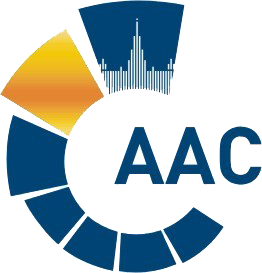 САМОРЕГУЛИРУЕМАЯ ОРГАНИЗАЦИЯ АУДИТОРОВАССОЦИАЦИЯ «СОДРУЖЕСТВО» 
член Международной Федерации Бухгалтеров (IFAC)(ОГРН 1097799010870, ИНН 7729440813, КПП 772901001) 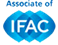 119192, г. Москва, Мичуринский проспект, дом 21, корпус 4. т: +7 (495) 734-22-22, ф: +7 (495) 734-04-22, www.auditor-sro.org, info@auditor-sro.org 